Εκδήλωση για τα 40 χρόνια δημιουργικής πορείας του Εξωραϊστικού – Εκπολιτιστικού Συλλόγου Γυναικών ΛαμίαςΟ Δήμος Λαμιέων και ο Εξωραϊστικός – Εκπολιτιστικός Σύλλογος Γυναικών Λαμίας διοργανώνουν εορτασμό για την Παγκόσμια Ημέρα της Γυναίκας με θέμα: «40 χρόνια δημιουργικής πορείας του Εξωραϊστικού – Εκπολιτιστικού Συλλόγου Γυναικών Λαμίας» που θα πραγματοποιηθεί την Τετάρτη 7 Μαρτίου και ώρα 19:00 στο Δημοτικό Θέατρο Λαμίας. Συμμετέχει το Μουσικό Σχολείο Λαμίας.Η είσοδος για το κοινό θα είναι ελεύθερη.Από το Γραφείο Τύπου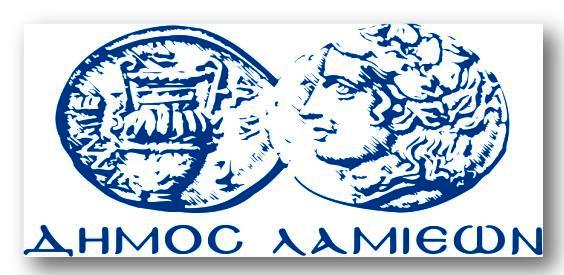 ΠΡΟΣ: ΜΜΕΔΗΜΟΣ ΛΑΜΙΕΩΝΓραφείου Τύπου& Επικοινωνίας                     Λαμία, 3/3/2018